Филиал Муниципальное автономное общеобразовательное учреждение «Прииртышская средняя общеобразовательная школа»- «Верхнеаремзянская средняя общеобразовательная школа им.Д.И.Менделеева»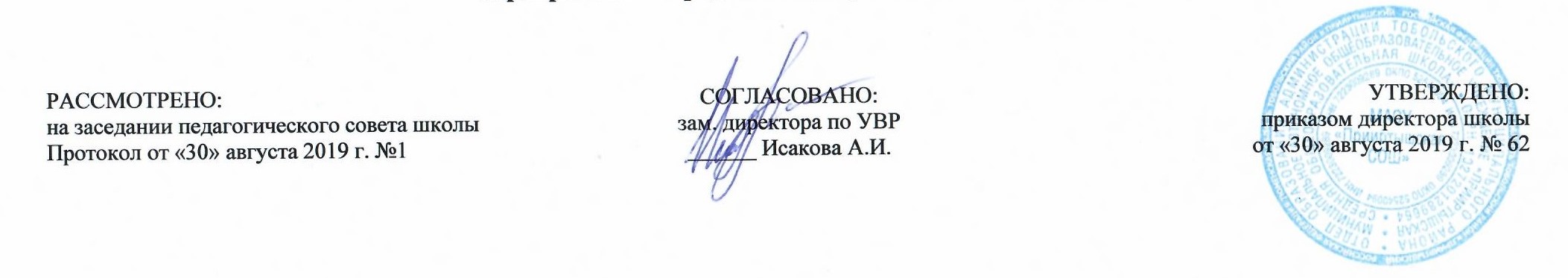 РАБОЧАЯ ПРОГРАММА по музыкедля 3 классана 2019-2020 учебный годПланирование составлено в соответствииФГОС НОО                                                                                                            Составитель программы: Захарова Надежда Кондратьевна,учитель начальных классов высшей квалификационной категорис 2019гС.Верхние АремзяныПланируемые результаты освоения учебного предмета «Музыка»Ученик научится:- развитию эмоционального и осознанного отношения к музыке различных направлений:      фольклору, музыке религиозной традиции, классической и современной;
-понимание содержания музыки простейших (песня, танец, марш) и более сложных жанров (опера, балет, концерт, симфония) в опоре на ее интонационно-образный смысл; 
- накапливать  знания о закономерностях музыкального искусства и музыкальном языке;  об интонационной природе музыки, приемах ее развития и формах (на основе повтора, контраста, вариативности);        
- развивать  умения и навыка хорового пения;
- расширение умений и навыков пластического интонирования музыки и ее исполнения с помощью музыкально-ритмических движений, а также  элементарного музицирования на детских инструментах;        
- включаться  в процесс музицирования творческих импровизаций (речевых, вокальных).Ученик получит возможность:-  воспринимать музыку различных жанров; -размышлять о музыкальных произведениях как способе выражения чувств и мыслей человека;-ориентироваться в музыкально-поэтическом творчестве, в многообразии фольклора России;-сопоставлять различные образцы народной и профессиональной музыки;-ценить отечественные народные музыкальные традиции;-соотносить выразительные и изобразительные интонации, характерные черты музыкальной речи разных композиторов;- -исполнять музыкальные произведения разных форм и жанров;Содержание учебного предмета «Музыка»1.Россия-Родина моя (4 ч). Познакомить детей с музыкой русских композиторов, лирическими образами в романсах и картинах русских композиторов и художников, с образами защитников Отечества в различных жанрах музыки.2.День, полный событий (5 ч).Выразительность и изобразительность в музыке разных жанров и стилей. Портрет в музыке.3. О России петь-что стремиться в храм (5ч).Древнейшая песнь материнства. Образ матери в музыке, поэзии, изобразительном искусстве. Вербное воскресенье.4.Гори, гори ясно, чтобы не погасло (4ч).Жанр былины. Певцы-гусляры. Образы былинных сказителей.5. В музыкальном театре (7ч).Музыкальные темы-характеристики главных героев. Контраст. Мюзикл как жанр лёгкой музыки. 6.В концертном зале (5 ч).Жанр инструментального концерта. Мастерство композиторов и исполнителей. Флейта, скрипка. Музыкальная форма.7.Чтоб музыкантом быть, так надобно уменье (4ч).Роль композитора, исполнителя слушателя в создании музыкальных произведений. Джаз-музыка 20 века. Особенности ритма и мелодии. Музыка-источник вдохновения и радости.Тематическое планирование№Название разделаОбщее кол-во часовТемы урока1Россия-Родина моя4Мелодия - душа музыки.1Россия-Родина моя4Виват, Россия! (кант). Наша слава- русская держава.1Россия-Родина моя4Кантата «Александр Невский». С.Прокофьева.1Россия-Родина моя4Опера «Иван Сусанин».2День, полный событий5Утро.2День, полный событий5Портрет в музыке. В каждой интонации спрятан человек.2День, полный событий5«В детской». Игры и игрушки. 2День, полный событий5На прогулке.2День, полный событий5Вечер3О России петь-что стремиться в храм5Святые земли Русской.3О России петь-что стремиться в храм5Радуйся Мария! Богородице Дево, радуйся!3О России петь-что стремиться в храм5Древнейшая песнь материнства.3О России петь-что стремиться в храм5Тихая моя, нежная моя, добрая моя, мама3О России петь-что стремиться в храм5Вербное Воскресение. Вербочки. 4Гори, гори ясно, чтобы не погасло4Настрою гусли на старинный лад. Певцы русской старины.4Гори, гори ясно, чтобы не погасло4 Былина о Садко и Морском царе4Гори, гори ясно, чтобы не погасло4Опера «Снегурочка» Н.Римского- Корсакова.4Гори, гори ясно, чтобы не погасло4Прощание с Масленицей. 5В музыкальном театре7Опера «Руслан и Людмила». М.Глинки5В музыкальном театре7Увертюра к опере.5В музыкальном театре7Опера «Орфей и Эвредика» К Глюк5В музыкальном театре7Волшебное дитя природы.5В музыкальном театре7«Океан – море синее». 5В музыкальном театре7Балет «Спящая красавица». П.Чайковский.5В музыкальном театре7В современных ритмах (мюзикл)5В музыкальном театре76В концертном зале5Музыкальное состязание. Звучащие картины.Музыкальные инструменты. Скрипка, флейта.Сюита «Пер Гюнт». Э ГригГероическая симфония ЛюБетховенМир Л.Бетховена7Чтоб музыкантом быть, так надобно уменье4Чудо- музыка. Острый ритм- джаза звукиЛюблю я твои просторыМир С.Прокофьева. Певцы родной природыПрославим радость на земле. Радость к солнцу нас зовёт.